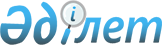 О внесении изменений в распоряжения Премьер-Министра Республики Казахстан от 30 октября 2007 года № 320-р "Об утверждении графика разработки новых и пересмотра действующих методик по нормированию численности персонала, расходов сырья, материалов, топлива, энергии субъектов естественных монополий" и от 16 сентября 2010 года № 132-р "О мерах по реализации Закона Республики Казахстан от 15 июля 2010 года "Об использовании воздушного пространства Республики Казахстан и деятельности авиации"Распоряжение Премьер-Министра Республики Казахстан от 30 декабря 2011 года № 161-р

      Внести изменения в следующие распоряжения Премьер-Министра Республики Казахстан:



      1) в распоряжении Премьер-Министра Республики Казахстан от 

30 октября 2007 года № 320-р «Об утверждении графика разработки новых и пересмотра действующих методик по нормированию численности персонала, расходов сырья, материалов, топлива, энергии субъектов естественных монополий»:



      в графике разработки новых и пересмотра действующих методик по нормированию численности персонала, расходов сырья, материалов, топлива, энергии субъектов естественных монополий, утвержденном указанным распоряжением:



      строки, порядковые номера 30 и 31, исключить;



      2) в распоряжении Премьер-Министра Республики Казахстан от 

16 сентября 2010 года № 132-р «О мерах по реализации Закона Республики Казахстан от 15 июля 2010 года «Об использовании воздушного пространства Республики Казахстан и деятельности авиации»:



      в перечне нормативных правовых актов, принятие которых необходимо в целях реализации Закона Республики Казахстан от 15 июля 2010 года «Об использовании воздушного пространства Республики Казахстан и деятельности авиации», утвержденном указанным распоряжением:



      графу 5, строк, порядковые номера 82, 83, изложить в следующей редакции:

      «декабрь 2012 года».      Премьер-Министр                            К. Масимов
					© 2012. РГП на ПХВ «Институт законодательства и правовой информации Республики Казахстан» Министерства юстиции Республики Казахстан
				